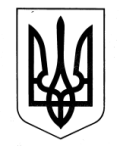 УКРАЇНАЗОЛОЧІВСЬКА СЕЛИЩНА РАДАВІДДІЛ  ОСВІТИ, МОЛОДІ ТА СПОРТУНАКАЗ03.08.2018			                    Золочів		                                 № 9     Відповідно до Закону України «Про освіту», на виконання рішення ІХ сесії VІII скликання Золочівської селищної ради від 03 серпня 2018 року  № 1287 «Про зміну засновника та перейменування комунального закладу «Одноробівський ліцей» Золочівської районної ради Харківської області»НАКАЗУЮ:1.Перейменувати Комунальний заклад «Одноробівський ліцей» Золочівської районної ради Харківської області на Комунальний заклад «Одноробівський ліцей» Золочівської селищної ради.2. Директору Комунального закладу «Одноробівський ліцей» Золочівської селищної ради (Гой В.П.):2.1. Провести дії, пов’язані з проведенням державної реєстрації нової редакції Статуту та змін до відомостей про юридичну особу, що містяться в Єдиному державному реєстрі юридичних осіб, фізичних осіб – підприємців та громадських формувань щодо зміни назви та засновника.2.2. Внести у встановленому трудовим та цивільним законодавством порядку відповідні записи до кадрових документів та трудових книжок працівників закладу освіти у зв’язку зі зміною найменування закладу освіти.3. Начальнику відділу освіти, молоді та спорту Золочівської селищної ради(Наговіцина В.О.):3.1. Внести у встановленому порядку відповідні записи до кадрових документів та трудової книжки директора Комунального закладу «Одноробівський ліцей» Золочівської селищної ради у зв’язку зі зміною найменування Комунального закладу «Одноробівський ліцей» Золочівської селищної ради.4. Головному бухгалтеру відділу освіти, молоді та спорту Золочівської селищної ради (Балюк Л.О):4.1. Передбачити виплати на фінансування витрат щодо функціонування зазначеного закладу в межах планових асигнувань, передбачених у галузі освіти.5. Контроль за виконанням цього рішення залишаю за собою.Начальник відділу освіти, молоді та спорту                                                                         В.О. Наговіцина  З наказом ознайомлені					          В.П. Гой										Л.О.  Балюк Про перейменування комунального закладу «Одноробівський ліцей»Золочівської районної ради Харківської області 